21 апреля 2020г.Тема урока: Русский народный традиционный костюмСсылка на презентацию :    http://www.myshared.ru/slide/817545/Задание:Пользуясь лекционным материалом и интернет ответить на контрольные вопросы:1.опишите южно-русский и северо-русский костюм?2.В чем отличие и сходство в костюмах народов Балтии и северо-русских?3.Опишите марийский, татарский и башкирский костюм?4.Что такое малица, кухлянка и парка?5.Какие виды одежды распространены у народов Кавказа?Русский национальный костюм — сложившийся на протяжении веков традиционный комплекс одежды, обуви и аксессуаров, который использовался русскими людьми в повседневном и праздничном обиходе. Имеет заметные особенности в зависимости от конкретного региона, пола (мужской и женский), назначения (праздничный, свадебный и повседневный) и возраста (детский, девичий, замужней женщины, старухи).При общем сходстве в покрое и в приёмах украшения русский костюм имел свои особенности. Русский народный костюм представляет два основных типа — северный и южный. На севере России крестьяне носили одежду, существенно отличную от крестьян южных районов. В центральной России носили костюм близкий по характеру к северному, однако, в некоторых отдельных местностях можно было увидеть костюм с чертами южнорусской одежды.Отличительная особенность русского национального костюма — большое количество верхней одежды. Одежда накидная и распашная. Накидную одежду надевали через голову, распашная имела разрез сверху донизу и застёгивалась встык на крючки или на пуговицы.Одежда знати — византийского типа. В XVII веке в одежде появились заимствования из Польши: польский кафтан, польская шуба. Для защиты национальной самобытности указом от 6 августа 1675 года стольникам, стряпчим, дворянам московским, жильцам и их слугам было запрещено носить одежду иностранного образца[1]. Костюмы знати изготавливались из дорогих тканей, с применением золота, серебра, жемчуга, дорогих пуговиц. Такая одежда передавалась по наследству.Фасон одежды крестьян не менялся столетиями. Понятия моды не существовало.Русский национальный костюм стал менее распространён после того, как Пётр I в 1699 году запретил ношение народного костюма для всех, кроме крестьян, монахов, священников и дьячков. Вначале было введено венгерское платье, а потом верхне-саксонское и французское, камзол и нижнее бельё — немецкие. Женщины должны были носить немецкое платье. Со всех въезжающих в город в русской одежде и с бородой брали пошлину: 40 копеек с пешего и 2 рубля с конного[2].Мужская одежда[править | править код]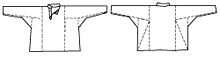 Рубаха-косовороткаОсновной мужской одеждой была сорочка или нижняя рубаха. У русских мужских рубах XVI—XVII веков под подмышками квадратные ластовицы, по бокам от пояса треугольные клинья. Рубахи шили из льняных и хлопчатобумажных тканей, а также из шёлка. Рукава у кисти узкие. Длина рукава, вероятно, зависела от назначения рубахи. Ворот либо отсутствовал (просто круглая горловина), либо в виде стойки, круглой или четырёхугольной («каре»), с основой в виде кожи или бересты, высотой 2,5—4 см; застегивался на пуговицу. Наличие ворота предполагало разрез посередине груди или слева (косоворотка), с пуговицами или завязками.В народном костюме рубаха была верхней одеждой, а в костюме знати — нижней. Дома бояре носили горничную рубаху — она всегда была шелковой.Цвета рубах разные: чаще белые, синие и красные. Носили их навыпуск и подпоясывали нешироким поясом. На спину и грудь рубахи пришивали подкладку, которая называлась подоплёка.Зепь — вид кармана.Штаны. Гачи. Порты.Заправлялись в сапоги или онучи при лаптях. В шагу ромбовидная ластовица. В верхнюю часть продевается поясок-гашник (отсюда загашник — сумочка за поясом), шнур или веревка для подвязывания.Мужской русский народный костюм отличался меньшим разнообразием, чем женский. Он состоял в основном из рубахи, как правило, косоворотки, украшенной по вороту, подолу и концам рукавов вышивкой или ткачеством, которая надевалась поверх штанов и подпоясывалась тканым или плетёным поясом[3].Верхняя одежда[править | править код]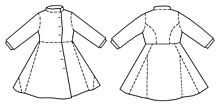 Зипун. Вид спереди и сзади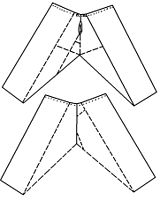 Порты. Вид спереди и сзади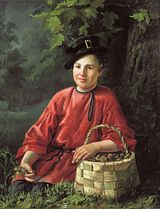 И. Ф. Хруцкий. Портрет мальчика. 1834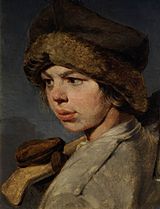 А. Г. Венецианов. Захарка. 1825Поверх рубашки мужчины надевали зипун из домашнего сукна. Поверх зипуна богатые люди надевали кафтан. Поверх кафтана бояре и дворяне надевали ферязь, или охабень. Летом поверх кафтана надевали однорядку. Крестьянской верхней одеждой бывал армяк.Опашень — долгополый кафтан (из сукна, шелка и пр.) с длинными широкими рукавами, частыми пуговицами донизу и пристежным меховым воротником.Свитка. Обычное название для верхней одежды — свитка или свита. Она может быть и распашной (кафтан), и глухой (верхняя рубаха). Материал для верхней рубахи — сукно или плотный крашеный лён. Для кафтана — сукно, вероятно, с подкладкой. Свита снабжалась цветной окантовкой по краям рукавов, обычно также по подолу, вороту. У верхней рубахи между локтем и плечом иногда помещалась ещё одна цветная полоса. По крою же в общем соответствует сорочке (нижней рубахе). По борту кафтана располагалось около 8—12 пуговиц или завязок, с разговорами.Кожух — зимний кафтан.ТерликСермягаВотолаКорзно — парадный плащ.Бекеша — меховая одежда, урезанная в талииОднорядка — широкая долгополая одежда без ворота, с длинными рукавами, с нашивками и пуговицами или завязками. Шили её обычно из сукна и других шерстяных тканей. Носили и в рукава, и внакидку.На однорядку походил охабень, но он имел отложной воротник, спускавшийся на спину, а длинные рукава откидывались назад и под ними имелись прорехи для рук, как и в однорядке. Простой охабень шился из сукна, мухояра, а нарядный — из бархата, обьяри, камки, парчи, украшался нашивками и застегивался пуговицами.Опашень по своему покрою сзади был несколько длиннее, чем спереди, и рукава к запястью суживались. Опашни шились из бархата, атласа, обьяри, камки, украшались кружевами, нашивками, застегивались посредством пуговиц и петель с кистями. Опашень носили и без пояса («наопашь»), и внакидку.Безрукавная епанча (япанча) представляла собой плащ, надевавшийся в ненастье. Дорожная епанча — из грубого сукна или верблюжьей шерсти. Нарядная — из хорошей материи, подбитой мехом.Шубы носили все прослойки общества: крестьяне ходили в шубах из овчины, зайца, а знать — из куницы, соболя, черно-бурки. Древнерусская шуба массивная, по длине до самого пола, прямая. Рукава с лицевой стороны имели разрез до локтя, широкий отложной воротник и обшлага были декорированы мехом. Шуба шилась мехом внутрь, сверху шубу покрывали сукном. Мех всегда служил подкладкой. Сверху шуба покрывалась различными тканями: сукна, парчи и бархата. В парадных случаях шубу носили летом и в помещениях.Русские шубы походили на охабень и однорядку, но имели широкий отложной меховой воротник, начинавшийся от груди. Русская шуба была массивной и длинной, почти до самого пола, прямой, расширяющейся книзу — в подоле до 3,5 м. Спереди она завязывалась шнурками. Шубу шили с длинными рукавами, иногда спускавшимися почти, до пола и имевшими спереди до локтя, прорезы для продевания рук. Воротник и обшлаг были меховые. Шубы застёгивались на пуговицы или кляпыши с петлями.Головные уборы[править | править код]На коротко остриженной голове обычно носили тафьи, в XVI веке не снимавшиеся даже в церкви, несмотря на порицания митрополита Филиппа. Тафья́ — маленькая круглая шапочка. Поверх тафьи надевали шапки: у простонародья — из войлока, поярка, сукманины, у людей богатых — из тонкого сукна и бархата.Кроме шапок в виде клобуков, носились треухи, мурмолки и горлатные шапки. Треухи — шапки с тремя лопастями — носились мужчинами и женщинами, причем у последних из-под треуха обычно виднелись подзатыльники, унизанные жемчугом. Мурмолки — высокие шапки с плоской, на голове расширявшейся тульёй из бархата или парчи, с меловой лопастью в виде отворотов. Шапки горлатные делались вышиной в локоть, кверху шире, а к голове уже; они обшивались лисьим, куньим или собольим мехом от горла, откуда их название.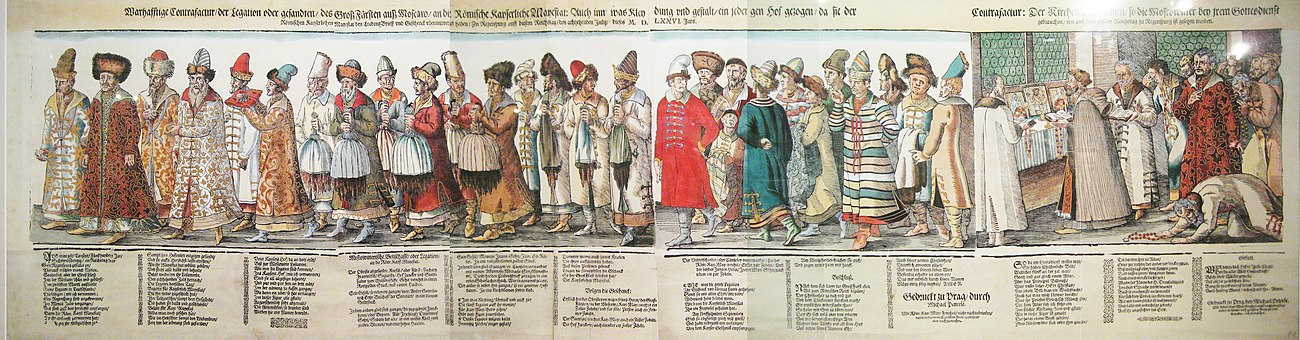 «Русское посольство к императору Священной Римской империи Максимилиану II в Регенсбурге», (гравюра 1576 года). Важный источник передачи допетровского платьяЖенская одежда[править | править код]Великороссияне разных губерний. 1862Девичий сарафан. Курская губерния, начало XX века.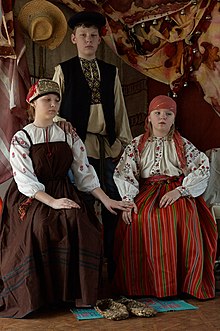 Старинные крестьянские одежды.Основой женского костюма была длинная рубаха. Рубаху украшали оторочкой или вышивкой, иногда расшивали жемчугом. Знатные женщины имели верхние рубахи — горничные. Горничные рубахи шили из яркой шёлковой ткани, часто красного цвета. Эти рубахи имели длинные узкие рукава с прорезом для рук и назывались долгорукавными. Длина рукавов могла достигать 8—10 локтей. Их собирали в складки на руках. Рубахи подпоясывали. Носили их дома, но не при гостях. Полики на рубахе — прямоугольные или клиновидные вставки.Женщины поверх белой или красной рубашки с пристегнутыми к рукавам вышитыми запястьями надевали длинный шелковый летник, застёгивавшийся до горла, с длинными рукавами с вошвами (золотым шитьём и жемчугом) и с пристегнутым воротом (ожерельем).Два основных вида русского женского костюма — сарафанный (северный) и понёвный (южный) комплексы:Сарафан — народная русская женская одежда в виде платья, чаще всего без рукавов. Сарафаны различались по тканям и покрою.Понёва — набедренная одежда, которую получали девушки, достигшие возраста невест и прошедшие инициацию.Запона — девичья холщевая одежда из прямоугольного отреза ткани, сложенного пополам и имевшего на сгибе отверстие для головы.Телогрея — одежда на меху или подкладке с длинными суживающимися рукавами, застёгивающаяся спереди от верха до подола.Приволока — безрукавная накидка.Шушпан — холщовый кафтан, с красною оторочкой, обшивкою, иногда вышитый гарусом.Летник — старинная верхняя женская одежда.Верхняя одежда[править | править код]Женская верхняя одежда не подпоясывалась и застегивалась сверху донизу. Верхней выходной женской одеждой был длинный суконный опашень, с частыми пуговицами, украшенный по краям шёлковым или золотым шитьем, причём длинные рукава опашня висели, а руки продевались в особые разрезы; всё это покрывалось душегреями или телогреями и шубами. Телогреи, если надевались через голову, назывались накладными.Знатные женщины любили носить шубки — женскую разновидность шубы. Шубка была похожей на летник, но отличалась от него формой рукавов. Декоративные рукава шубки были длинными и откидными. Руки продевали в специальные прорези под рукавами. Если шубку носили в рукава, то рукава собирали в поперечные сборки. К шубке пристёгивали круглый меховой воротник.Короткую душегрею носили все слои населения, но для крестьян она была праздничной одеждой. На душегрею был похож шугай и его разновидность без рукавов бугай.Также женщины носили одежду, сходную с мужской: однорядку, шубу в накидку.Во времена Ивана Грозного богатые женщины носили по три платья, надевая одно на другое. Ношение одного платья приравнивалось к непристойности и бесчестию. Одежда боярыни могла весить 15—20 килограммов.Муфта — рукав, шитый мехом внутрь и с меховой опушкой.Головные уборы[править | править код]Основная статья: Русские народные головные уборыЗамужние женщины должны были обязательно прикрывать свои волосы и потому дома носили на голове волосники или повойники и повязывались ещё платком, а при выезде из дома они надевали богато украшенную кику или кокошник. Девицы носили на голове широкую вышитую повязку (венчик), с широкими лентами позади. Зимой женщины при выходе из дома надевали меховые шапки или покрывали свой головной убор платком.Другая отличительная черта русского национального костюма — большое разнообразие женских головных уборов:Кичка (кика) — праздничный головной убор замужней женщины.Сорока — род повязки с твёрдым околышем.Кокошник — в виде гребня (опахала или округлого щита) вокруг головы, символ русского традиционного костюма.Повойник — мягкая шапочка, которая полностью закрывала волосы, заплетенные во время свадебного обряда из одной девичьей косы в две.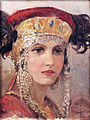 С. Соломко.
СорокаСорока.
Белгородская область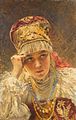 К. Маковский.
КичкаКичка.
Калужская губернияКичка.
Тверская губернияРогатая кичка.
Рязанская губерния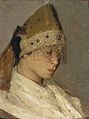 М. Нестеров.
Кокошник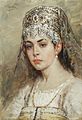 К. Маковский.
КокошникВ. Суриков.
КокошникКокошник.
Белгородская областьВ. Суриков.
Убрус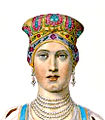 Повойник (очипок).
Курская губерния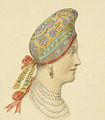 Повойник (очипок).
Курская губерния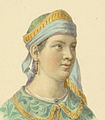 Повойник (очипок).
Воронежская губернияОбувь[править | править код]Лапти — низкая обувь, сплетённая из древесного лыка. Для прочности подошву подплетали лозой, лыком, верёвкой или подшивали кожей. Лапоть привязывался к ноге шнурками, скрученными из того же лыка, из которого изготавливались и сами лапти.Башмаки — изготовлялись из кожи и завязывались шнурками.Чёботы — вид сапог с коротким голенищем. Чеботы шились из сафьяна, дорогие — из атласа и бархата. Чёботы прямые и кривые. Кривые чеботы имели загнутые вверх носки.Голенища назывались прежники. Стельки войлочные. Поднаряд — внутренняя обшивка чебота. У холодных — из атласа, у тёплых из бобрового меха. Богатые чеботы украшались золотным и серебряным шитьём, жемчугом и драгоценными камнями. Верх голенищ обшивался золотом. Подошвы подбивались гвоздиками, каблуки серебряными или железными скобками.Ичиги — вид лёгкой обуви, имеющей форму сапог, с мягким носком и внутренним жёстким задником.Валенки — тёплые войлочные сапоги из свалянной овечьей шерсти; чаще делаются твёрдыми, но бывают и мягкими, под другую обувь.Онучи — длинная, широкая (около 30 см) полоса ткани белого, чёрного или коричневого цвета (холщовой, шерстяной) для обмотки ноги до колена (при обувании в лапти).Поршни — простейшая русская кожаная обувь.В городе носили сапоги. Примерно с начала XIV века появляется обувь на каблуках. Носки сапог обычно были тупыми, а у знати иногда загнутыми вверх.Сапоги с короткими, ниже колен, голенищами срезанными к колену углом. Сапоги шили из цветной кожи, сафьяна, бархата, парчи, часто украшали вышивкой. Подковы и гвозди могли быть серебряными, носки и каблуки украшались жемчугом и драгоценными камнями.В конце XVII века знать начинает носить низкие туфли.Женщины носили сапоги и башмаки. Башмаки шили из бархата, парчи, кожи, первоначально с мягкой подошвой, а с XVI века — с каблуками. Каблук на женской обуви мог достигать 10 см.Ткани[править | править код]Основными тканями были: посконные и льняные, сукно, шёлковые и бархат. Киндяк — подкладочная ткань.Одежда знати изготовлялась из дорогих привозных тканей: тафта, камка (куфтырь), парча (алтабас и аксамит), бархат (обычный, рытый, золотный), дороги, объярь (муар с золотым или серебряным узором), атлас, коноват, куршит, кутня (бухарская полушерстяная ткань). Хлопчатобумажные ткани (китайка, миткаль), сатынь (позже сатин), кумач. Пестрядь — ткань из разноцветных ниток (полушелковая или холстина).Цвета одежды[править | править код]Применялись ткани ярких цветов: зелёные, малиновые, лиловые, голубые, розовые и пестрые. Чаще всего: белые, синие и красные[4].Другие цвета, встречающиеся в описях Оружейной палаты: алый, белый, белый виноградный, багровый, брусничный, васильковый, вишнёвый, гвоздичный, дымчатый, еребелевый, жаркий, жёлтый, травный, коричный, крапивный, красно-вишнёвый, кирпичный, лазоревый, лимонный, лимонный московской краски, маковый, осинный, огненный, песочный, празелен, рудо-жёлтый, сахарный, серый, соломенный, светло-зелёный, светло-кирпичный, светло-серый, серо-горячий, светло-ценинный, таусинный (тёмно-фиолетовый), тёмно-гвоздичный, тёмно-серый, червчатый, шафранный, ценниный, чубарый, тёмно-лимонный, тёмно-крапивный, тёмно-багровый.Позже появились ткани чёрного цвета[5]. Чёрный цвет стал считаться траурным под европейским влиянием и во многих регионах утвердился лишь в конце XIX или начале XX века[6].Украшения[править | править код]Покрой одежды остаётся неизменным. Одежда богатых людей отличается богатством тканей, вышивки, украшений. По краям одежды и по подолу пришивали кружево — широкую кайму из цветной ткани с вышивкой.В качестве украшений используются: пуговицы, нашивки, съёмные воротники-«ожерелья», зарукавья, запоны. Запоны — пряжка, застёжка, кованная, с драгоценными камнями бляха. Зарукавья, запястья — накладные обшлага, род браслета.Всё это называлось нарядом, или снарядом платья. Без украшений одежда называлась чистой.Пуговицы[править | править код]Основная статья: ПуговицаПуговицы изготовлялись из разных материалов, различных форм и размеров. Деревянная (или другая) основа пуговицы обшивалась тафтой, обвивалась, покрывалась золотой канителью, пряденым золотом или серебром, обнизывалась мелким жемчугом. Во время царствования Алексея Михайловича появляются алмазные пуговицы.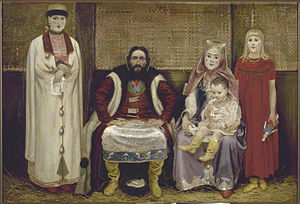 Андрей Рябушкин. Семья купца в XVII веке. 1896 год.
Крупные пуговицы на женской одежде, на мужской одежде нашивки с двумя гнёздами для пуговиц. Кружево по подолу.Металлические пуговицы украшались финифтью, драгоценными камнями, золотились. Формы металлических пуговиц: круглые, четырёх- и восьми- угольные, прорезные, половинчатые, сенчатые, витые, грушевидные, в виде шишки, головы льва, карася, и другие.Кляпыши — разновидность пуговицы в виде бруска или палочки.Нашивки[править | править код]Нашивки — поперечные полоски по числу пуговиц, иногда с завязками в виде кистей. Каждая нашивка имела петлю для пуговицы, поэтому позднее нашивки стали называться петлицами. До XVII века нашивки назывались образцами.Нашивки изготовлялись из тесьмы длиной три вершка и шириной в половину или до одного вершка. Они нашивались по обеим сторонам одежды. В богатом наряде нашивки из золотных тканей. Тесьма нашивок украшалась узорами в виде трав, цветков и так далее.Нашивки размещались на груди до пояса. В некоторых костюмах нашивки размещались по всей длине разреза — до подола, и по прорехам — на боковых вырезах. Нашивки размещались на равных расстояниях друг от друга или группами.Нашивки могли изготовляться в виде узлов — особое плетение шнура в виде узлов на концах.Девушки и девочка в праздничной одежде. Воронежская губерния, 1908В XVII веке большой популярностью пользовались нашивки кызылбашские. В Москве жили кызылбашские мастера: нашивочных дел мастер Мамадалей Анатов, шёлкового и тесмяночного дел мастер Шебан Иванов с шестью товарищами. Обучив русских мастеров, Мамадалей Анатов выехал из Москвы в мае 1662 года.Ожерелье[править | править код]Основная статья: Ожерелье (воротник)Ожере́лье — нарядный воротник в одежде из расшитого жемчугом или камнями атласа, бархата, парчи, пристёгивавшийся к кафтану, шубе и т. п. Воротник стоячий или отложной.Другие украшения[править | править код]Височные кольца — колты. Шейная гривна.Аксессуары[править | править код]Мужской костюм знати дополнялся рукавицами с крагами. Рукавицы могли иметь богатую вышивку. Перчатки (рукавки персчатые) появились на Руси в XVI веке. К поясу подвешивалась сумка-калита. В торжественных случаях в руке держали посох. Одежду подпоясывали широким кушаком или поясом. В XVII веке начали часто носить козырь — высокий стоячий воротник.Фляшки (фляжки) носили на перевязи. Во фляжке могли находиться часы. Перевязь — золотая цепь, пришитая к атласной полосе.Женщины носили ширинку — платок, отрезанный по всей ширине ткани, рукавки (муфты на меху) и большое количество ювелирных украшений.